Year 2 – Reading Comprehension – Friday 15th January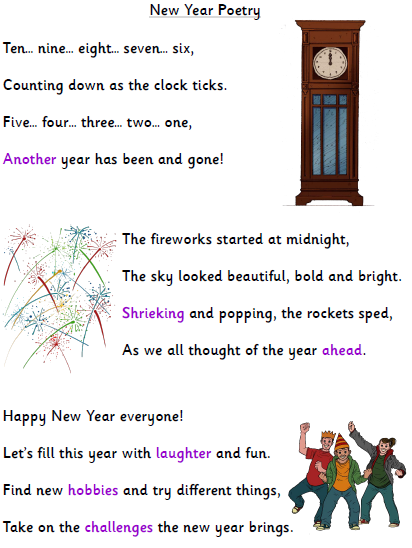 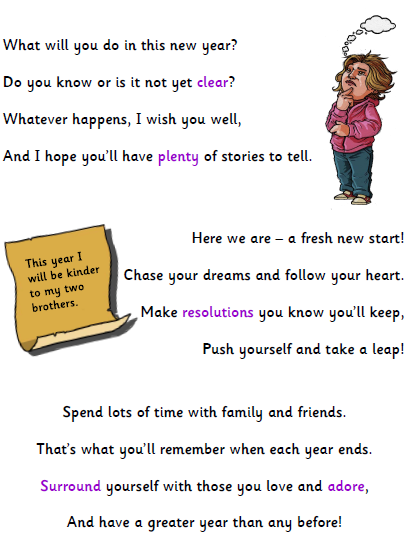 